TERM 1: WEEK 11 – 12 (13th – 24th April)Strand 2:  Genetics    	 	  Sub-strand 2.2 	Diversity and relatedness of organisms       Lesson Activity 2.2The specific learning outcomes (SLO) targeted in this activity are provided below:Instructions:If you have access to the internet, refer to Central School’s website: www.centralschool.edu.vu, Year 12 Biology folder Term 1 Week 11 – 12, to access other resources.Answer the following questions.Homeotic genes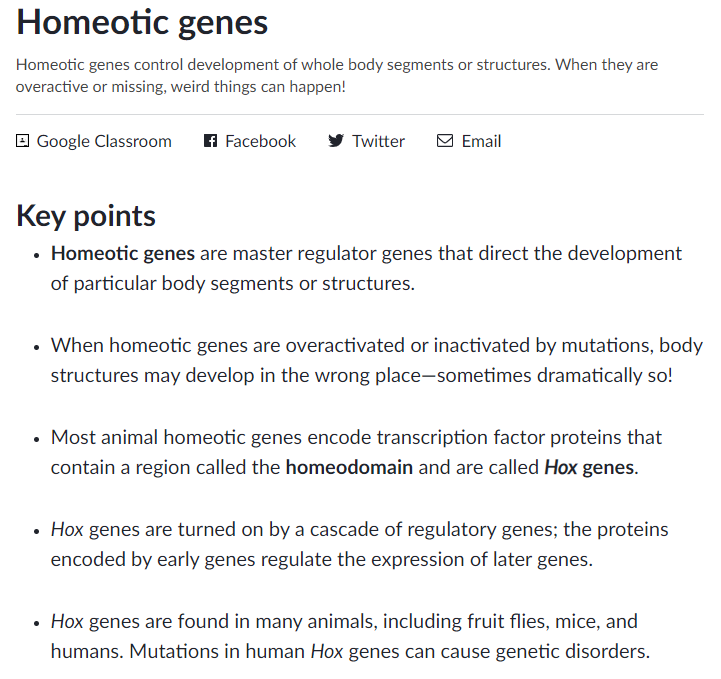 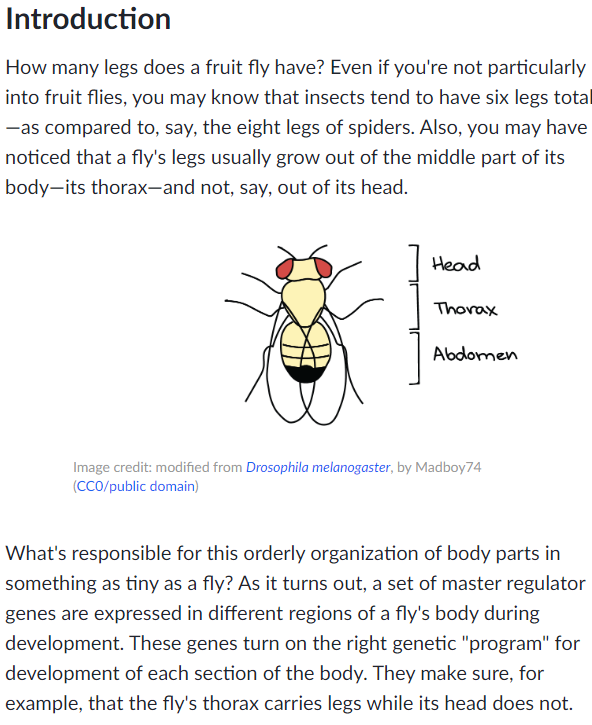 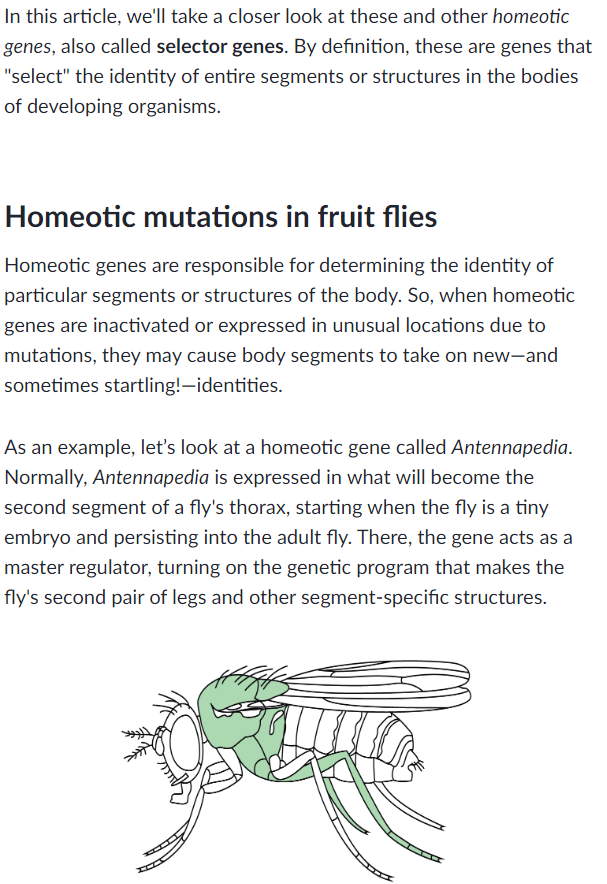 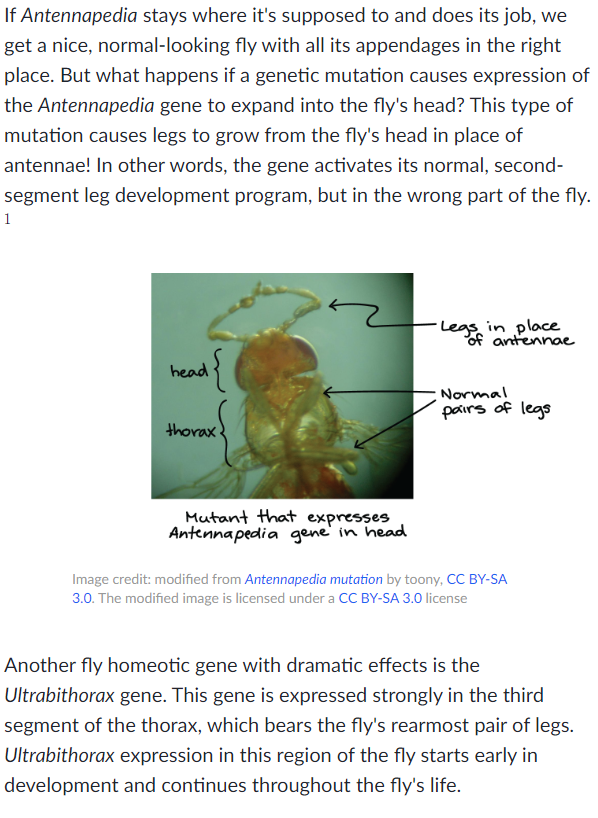 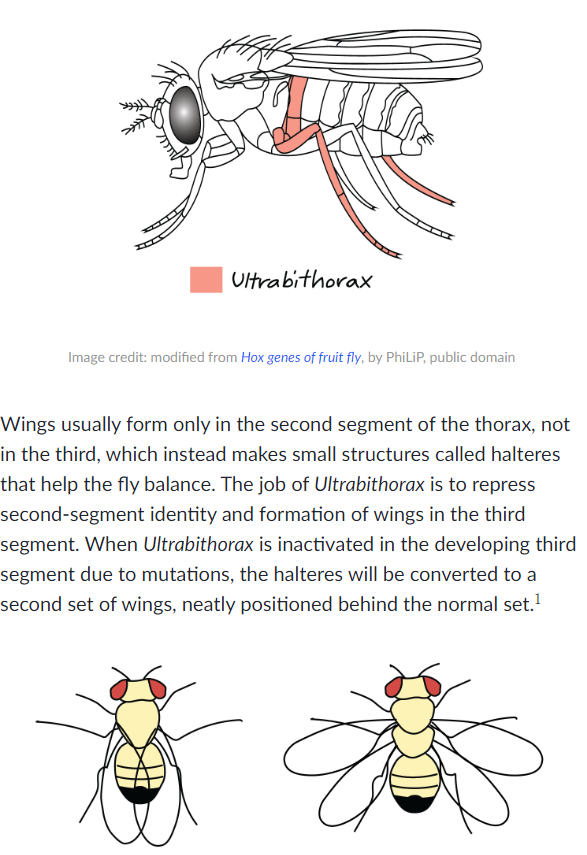 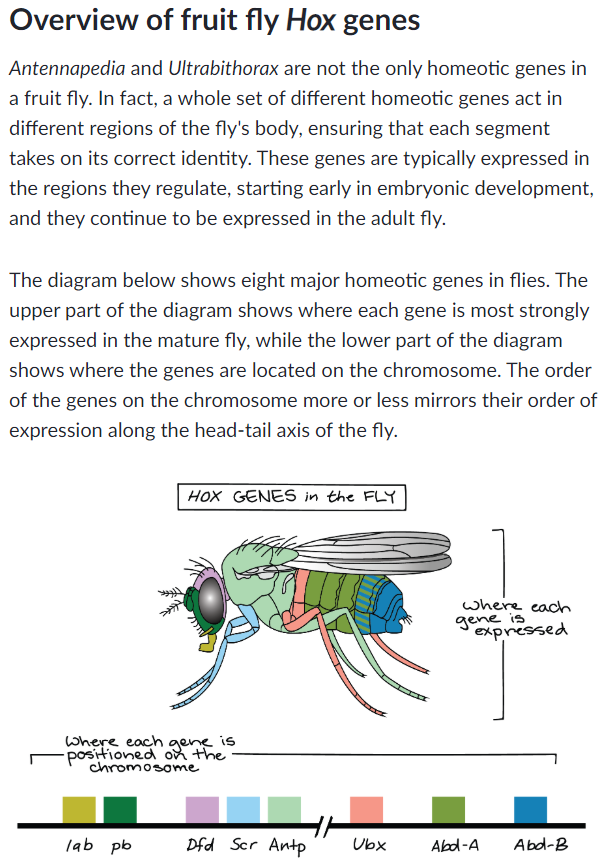 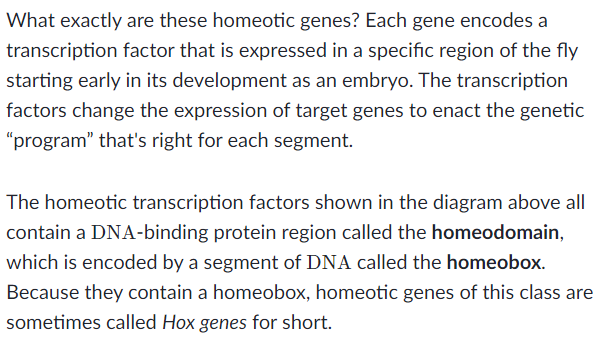 (Source: https://www.khanacademy.org/science/biology/developmental-biology/signaling-and-transcription-factors-in-development)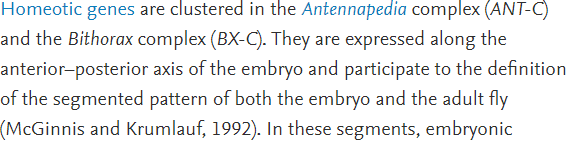 (Source: https://www.sciencedirect.com/topics/agricultural-and-biological-sciences)Define homeotic genes____________________________________________________________________________________________________________________________________________Explain how homeotic genes control major body plans of Drosophila.________________________________________________________________________________________________________________________________________________________________________________________________________________________________________________________________________________________________________________________________________________________________________________________________________________________________________________________________________________________________________________________________________________________________________________________________________________________________________________________________________________________________________________________________________________________________________________________________________________________________________________________________________________________________________________________________________________________________________________________________________________________________________________________________________________________________________________________________________________________________Levels of organization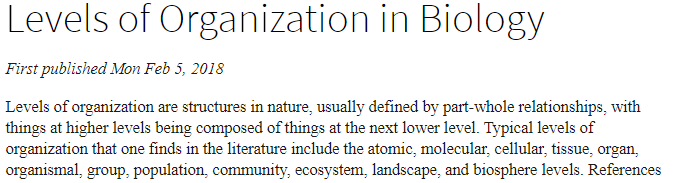 (Source: https://plato.stanford.edu/entries/levels-org-biology/)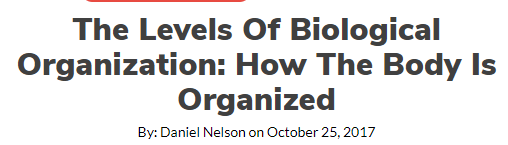 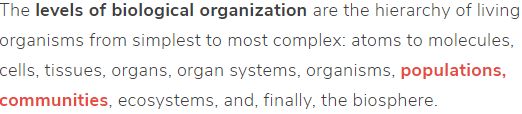 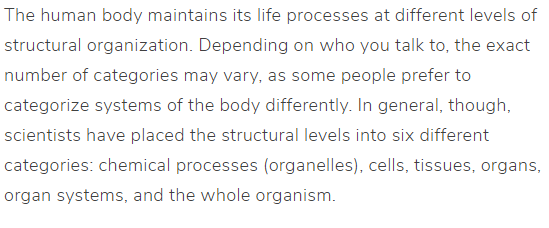 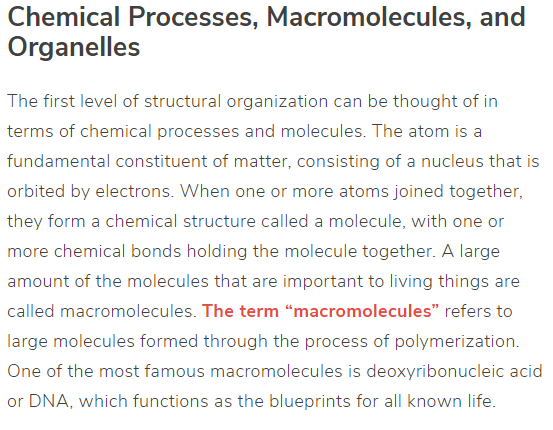 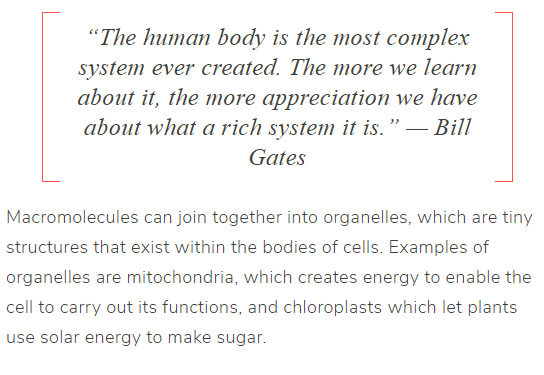 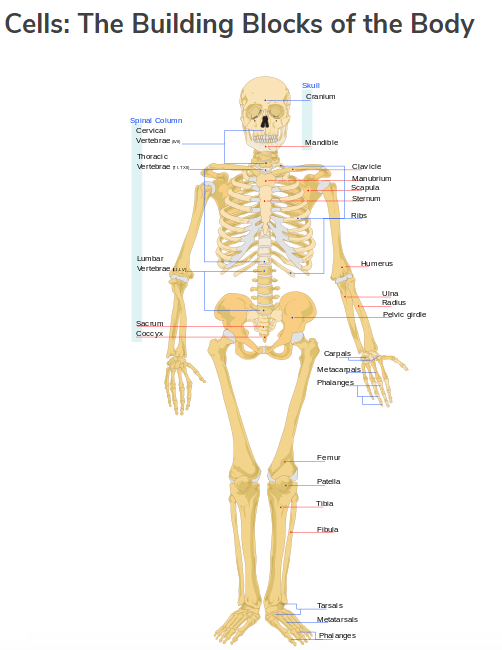 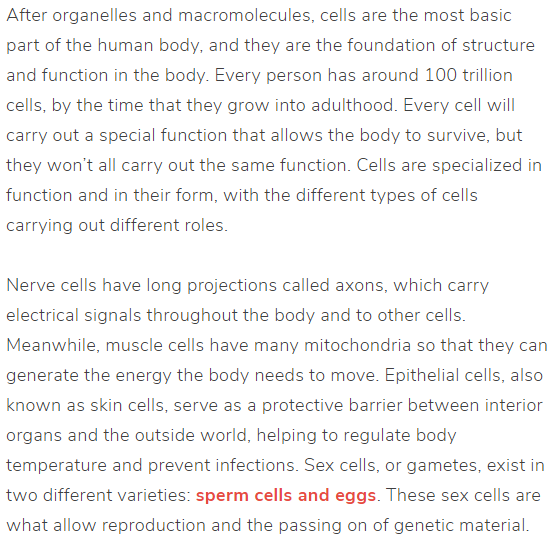 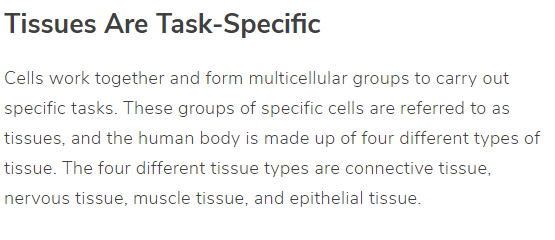 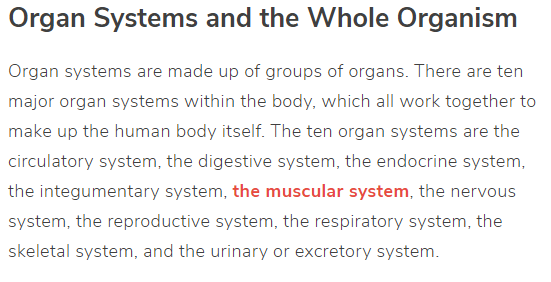 (Source: https://sciencetrends.com/levels-biological-organization)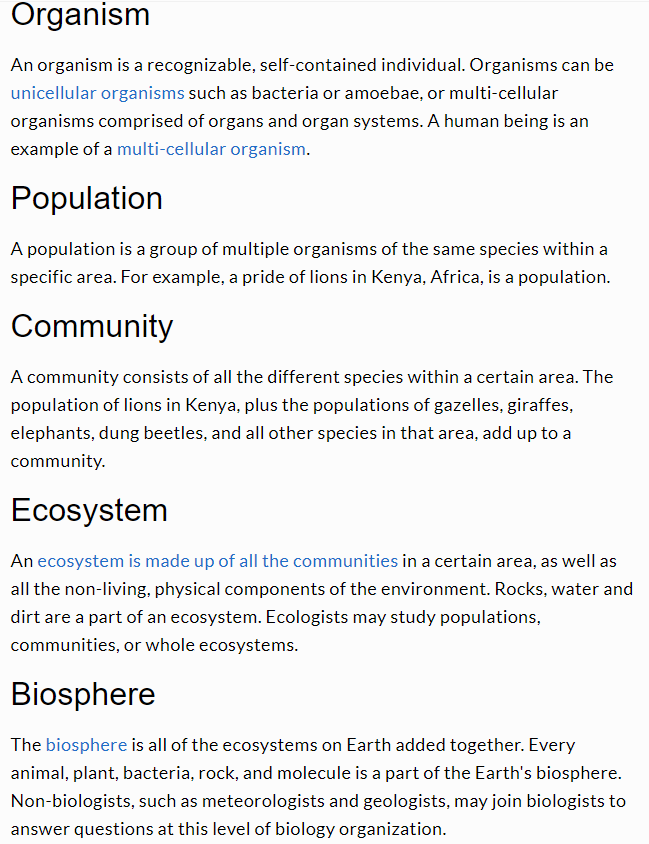 (Source: https://sciencing.com/levels-organization-biology)List the different levels of organization from the simplest to the most complex level.______________________________________________________________________ __________________________________________________________________________________________________________________________________________________________________________________________________________________________________________________________________________________________________________________________________________________________________________________________________________________________________________________________________________________________________________________________________________________________________________________________________________________________________________________________________________________________________________________________________________________________________________________________________Explain the similarities between the different levels of organization.__________________________________________________________________________________________________________________________________________________________________________________________________________________________________________________________________________________________________________________________________________________________________________________________________________________________________________________________________________________________________________Explain the differences between the different levels of organization.________________________________________________________________________________________________________________________________________________________________________________________________________________________________________________________________________________________________________________________________________________________________________________________________________________________________________________________________________________________________________________________________________________________________________________________________________________________________________________________________________________________________________________________________________________________________________________________________________________________________________________________________________________________________________________________________________________________________________________________________________________________________________________________________________________________________________________________________________________________________Stages of embryonic development in vertebrates.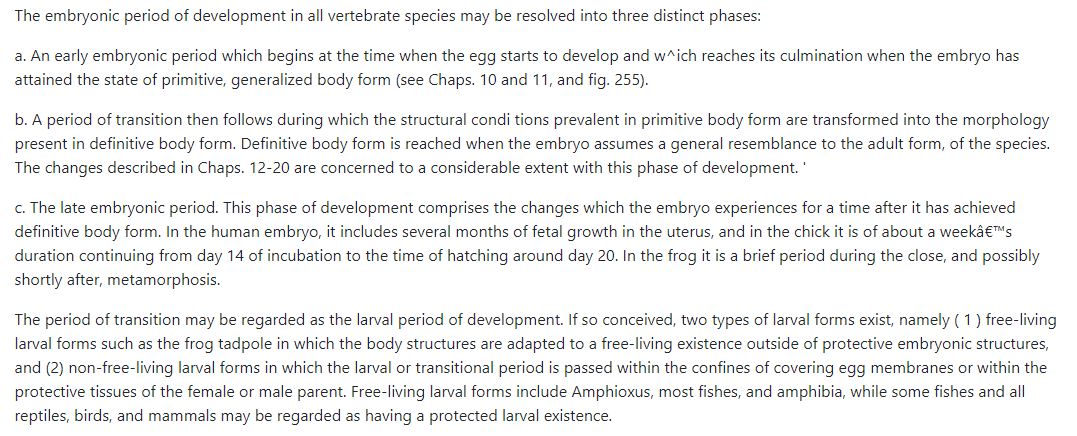 Summary of Developmental Phenomena Associated with the Life of an Individual Vertebrate Animal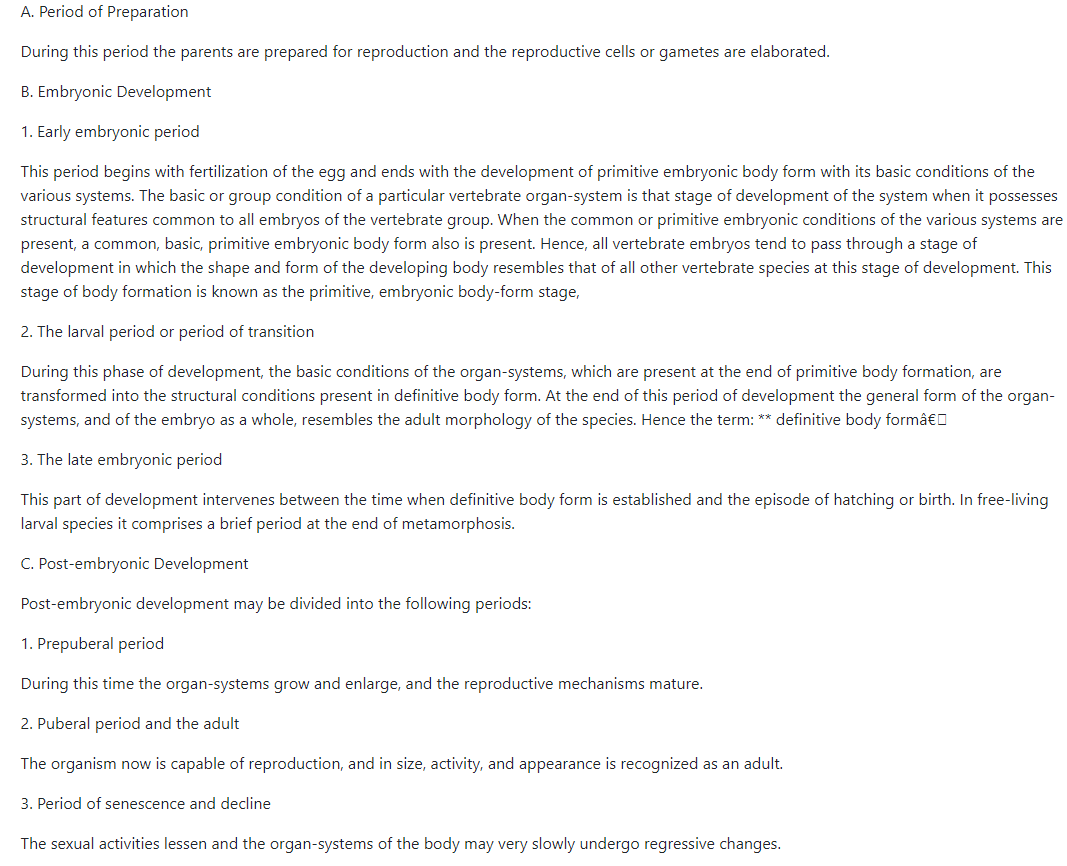 Describe the different stages of the embryonic development in vertebrates.Early embryonic period__________________________________________________________________________________________________________________________________________________________________________________________________________________Larval period or period of transition________________________________________________________________________________________________________________________________________________________________________________________________________________________________________________________________________________________Late embryonic period________________________________________________________________________________________________________________________________________________________________________________________________________________________________________________________________________________________Specific Learning Outcomes: Students are able to Skill levelSLO code Achieved(Yes / No)Define homeotic genes1Bio2.2.1.1Explain the control of homeotic genes on major body plans3Bio2.2.3.3List/Describe the different levels of organization (cells, DNA and organism) leading to common origin of species2Bio2.2.2.3Explain the similarities or differences between the different levels of organization3Bio2.2.3.4Describe the different stages of the embryonic development in vertebrates2Bio2.2.2.2